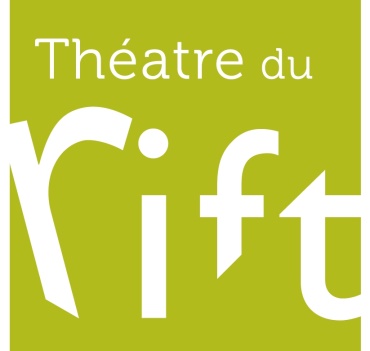 Communiqué de presse – Pour diffusion immédiate- Programmation Théâtre du Rift Automne 2016 - Ville-Marie, le 30 mai 2016 – Le Théâtre du Rift dévoile aujourd’hui sa programmation Automne 2016, qui se déploiera de septembre à décembre. Teintée par certains éléments qui ressortent du sondage sur les habitudes de consommation des Témiscamiens-ennes en matière d’arts de la scène et de cinéma, la programmation est un savant mélange de têtes d’affiches et de découvertes. Parmi les artistes qui se produiront devant les Témiscamiens-ennes, nous pouvons penser à Boucar Diouf, Rémi Chassé, Derrick Frénette et Ingrid St-Pierre, pour ne nommer que ceux-là.  Nous sommes fiers d’accueillir 12 productions qui sauront satisfaire plusieurs adeptes des arts de la scène, mais qui pourront aussi initier plusieurs personnes à ces différents styles. La majorité des artistes fouleront les planches du Théâtre du Rift, mais considérant que certains d’entre eux seront plus intéressants en formule debout, nous sortirons aussi de notre salle régulière. Le Rift est le chef de file en culture au Témiscamingue, mais il n’est pas le seul diffuseur en arts de la scène sur le territoire. De belles collaborations sont déjà établies avec certains événements et entreprises et nous sommes convaincus que la concertation et le partenariat sont les clés qui assurent une viabilité à tous en matière d’événements qui touchent les arts. Lorsque nous voulons produire un spectacle à l’extérieur du Théâtre, nous collaborons avec d’autres organisations et ainsi chacun y trouve son compte. Donc, tout comme pour l’hommage à Nirvana et pour le spectacle des Cowboys Fringants, de la programmation hiver 2016, nous sortirons de nos installations pour cette nouvelle saison. Des surprises pourraient également se rajouter à notre  programmation régulière. Soyez à l’affût. Mettant principalement à l’avant-plan le créneau grand public, Le Rift, ne recevant pas moins de 6000 visiteurs par année, est reconnu pour son ambiance décontractée, chaleureuse et festive. La qualité de ses installations et sa salle à l’italienne permettent au public de percevoir bien plus en finesse le jeu des artistes et l'interprétation des œuvres musicales, sans oublier notre chance de posséder cette belle salle de cinéma au Témiscamingue. L’équipe et la direction sont fières de travailler pour les gens d’ici et veulent innover afin de répondre aux besoins des Témiscamiens-ennes.Bonne saison à tous ! Programmation complète – Automne 2016Les 12 coups du RiftVendredi 23 septembre 20h : Boucar Diouf Dimanche 25 septembres 16h : Ensemble Aiguebelle – KaleidoscopeMardi 27 septembre 19h30 : Les Grands Explorateurs – Suisse au cœur des AlpesVendredi 30 septembre 21h : Rémi Chassé – Debout dans l’ombre (Boomerang en 1ère partie) Formule debout – Manoir du Lac-TémiscamingueVendredi 7 octobre 19h30 : Les Jeunesses musicales du Canada – Marimba PlusMardi 11 octobre 20h : Derrick FrénetteMercredi 19 octobre au vendredi 21 octobre 20h + Samedi 22 octobre 16h : Théâtre du Tandem – Habiter les terresVendredi 11 novembre 20h : Catherine Major – La maison du mondeSamedi 19 novembre 15h : Théâtre bouche décousue – Le merveilleux voyage de Réal de MontréalJeudi, vendredi et samedi / 24-25-26 novembre 20h : Théâtre de la Loutre – BowlingSamedi 3 décembre 20h : Ingrid St-Pierre – TokyoSamedi 17 décembre 20h : Yves Lambert – Lambert dans ses Bottines avec Socalled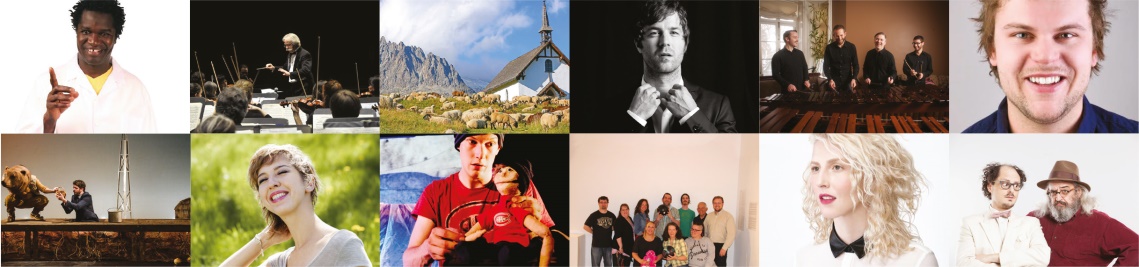 La programmation papier sera accessible très bientôt, surveillez vos commerces ou présentez-vous au Théâtre et à La Galerie du Rift pour vous la procurerDates de mise en vente des spectaclesà compter du 8 juin à 12h – Pour les membresà compter du 22 juin à 12h – Forfait pour tousà compter du 6 juillet à 12h – À l’unité pour tousPour de plus amples renseignements et pour la billeterie, communiquez avec : Mathieu BourqueThéâtre du Rift32, rue Ste-AnneVille-Marie, QcJ9V2B7819 629-3111- 30 -Source : Joany Vachon-BeaulieuAgente de développement des marchésGalerie du Rift 819 622-1362joany.lerift @gmail.com